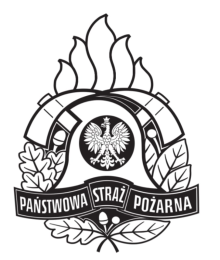 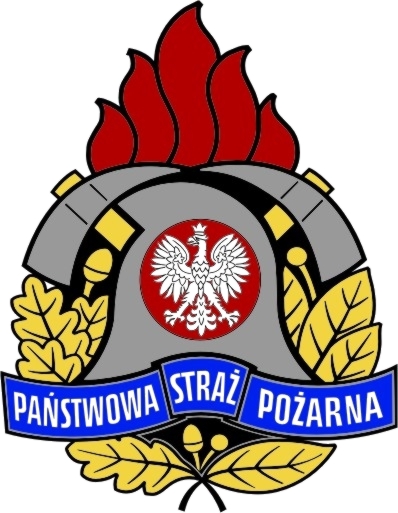 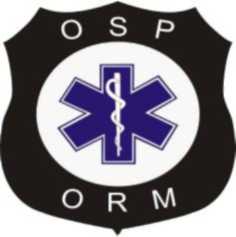 ZGŁASZAMY UDZIAŁ W ZAWODACH JEDNOSTKI:Nazwa Jednostki: 	Adres:	tel. kontaktowy: 		E-mail / WWW:	osoba do kontaktu:	, rok założenia OSP …………ABY POTWIERDZIĆ UDZIAŁ W ZAWODACH, PROSIMY O DOSTARCZENIENINIEJSZEGO ZGŁOSZENIA do dnia 14.09.2018 r. do: KMPSP w Koszalinie ul. Strażacka 8 z dopiskiem OSP ORM(skan zgłoszenia udziału jednostki można przesłać na adres: sekretariat@kmpsp.koszalin.pl lub operacyjna@kmpsp.koszalin.pl) Pieczątka nagłówkowa jednostki								pieczęć i podpis naczelnika jednostki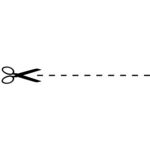 				ZGŁASZAMY UDZIAŁ W ZAWODACH JEDNOSTKI:Nazwa Jednostki: 	Adres:	Skład Drużyny** skład drużyny należy dostarczyć do KMPSP w Koszalinie ul. Strażacka 8 z dopiskiem OSP ORM w nieprzekraczalny terminie do 21.09.2018 r.W załączeniu przesłać należy kserokopię ubezpieczenia NNW jednostki z wyszczególnionymi w nim osobami zawartymi w niniejszym zgłoszeniu.UWAGA: będzie możliwe dokonania zmiany zawodnika na 30 min przed rozpoczęciem zawodów!W razie jakichkolwiek pytań lub wątpliwości proszę dzwonić pod numer 665-254-998 Zgłoszenie jednostki do zawodów jest jednoznaczne z wyrażeniem zgody na wykorzystywanie wizerunku uczestnika we wszelkich materiałach informacyjnych, promocyjnych oraz na stronach internetowych organizatorów. Jest również jednoznaczne z zapoznaniem się i akceptacją regulaminu.Pieczątka nagłówkowa jednostki								pieczęć i podpis naczelnika jednostkiKLAUZULA INFORMACYJNAZgodnie z art. 13 ust. 1 i 2, art.14 ust. 1 i 2 ogólnego Rozporządzenia Parlamentu Europejskiego i Rady (UE) 2016/679 27 kwietnia 2016 r. w sprawie ochrony osób fizycznych w związku z przetwarzaniem danych osobowych i w sprawie swobodnego przepływu takich danych oraz uchylenia dyrektywy 95/46/WE (RODO), informuję, że:Administratorem przetwarzającym Pani/Pana dane osobowe jest: Komendant Miejski Państwowej Straży Pożarnej (75-738 Koszalin, ul. Strażacka 8, tel. 94 345 52 00, fax. 94 345 25 40, e-mail: sekretariat@kmpsp.koszalin.pl). W Komendzie Miejskiej Państwowej Straży Pożarnej wyznaczony został Specjalista Ochrony Danych: (75-738 Koszalin, ul. Strażacka 8, tel. 94 345 52 00, fax. 94 345 25 40, 
e-mail: sod@kmpsp.koszalin.pl).Pani/Pana dane osobowe są przetwarzane na podstawie art. 6 ust. 1 lit c, d i e RODO – 
w związku z obsługą zgłoszenia alarmowego o zdarzeniu  oraz prowadzonych działań ratowniczych w celu ochrony życia, zdrowia, mienia lub środowiska przed pożarem, klęską żywiołową lub innym miejscowym zagrożeniem.Administrator przetwarza dane osobowe osoby zgłaszającej, osób poszkodowanych, właścicieli lub zarządców obiektów, wobec których prowadzone są działania jednostek ochrony przeciwpożarowej.        Odbiorcami danych są jednostki organizacyjne PSP oraz inne organy na mocy przepisów odrębnych ustaw.Dane osobowe podlegają przeglądowi, nie rzadziej niż co 5 lat od dnia ich uzyskania, a także są przechowywane wyłącznie przez okres niezbędny do realizacji zadań wynikających z ustawy.Przysługuje Pani/Panu prawo do:żądania od administratora dostępu do treści swoich danych, ich sprostowania, usunięcia lub ograniczenia przetwarzania, wniesienia sprzeciwu wobec przetwarzania;wniesienia skargi do organu nadzorczego, którym jest Urząd Ochrony Danych Osobowych (00-193 Warszawa, ul. Stawki 2, tel. 22 531 03 00, fax. 22 531 03 01, 
e-mail: kancelaria@giodo.gov.pl) jeżeli uzna Pani/Pan, że przetwarzanie narusza przepisy RODO.              Pani/Pana dane osobowe nie będą przekazywane do państwa trzeciego lub organizacji międzynarodowej.Podanie danych osobowych jest wymogiem ustawowym i jest obowiązkowe.Przetwarzanie podanych przez Panią/Pana danych osobowych nie będzie podlegało zautomatyzowanemu podejmowaniu decyzji, w tym profilowaniu, o którym mowa w art. 22 ust. 1 i 4 RODO.Lp.ImięNazwiskoPESELAdres zamieszkaniaNr zaś k.podstFunkcjonariusz czynny PSP (tak/nie)123456